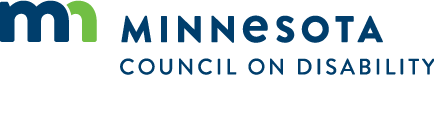 Meeting Notes: Council Planning CommitteeDate: Wednesday, April 20, 2022
Location: 1600 University Avenue W., Suite 8 Saint Paul, MN 55104
As provided by MN Stat. 13D.021, the meeting was held electronicallyAttendanceCommittee MembersStaffDavid Dively, E.D.Shannon HartwigMeeting cancelled due to lack of quorumApproval of minutes and AgendaAction: Quinn Nystrom motioned for approval of the approval of the agenda for the March 16, 2022, meeting, Myrna Peterson seconded the motion. All in favor. Roll call vote 3/3 1 member absent.A motion was made by Quinn Nystrom and seconded by Myrna Peterson, to approve the February 16, 2022, minutes. All in favor. Roll call vote 3/3 1 member absent.Full Council meeting agenda planningHeld over to May 18, 2022, meeting.Action Steps/Follow upAdd Full Council meeting agenda to the May meeting.Submitted By: Shannon HartwigCouncil MemberAttendanceNichole VillavicencioAbsentAndrew Christensen Present Myrna PetersonPresentQuinn NystromExcused